Powiat Łańcucki/Powiatowy Urząd Pracy w Łańcucie 
realizuje projekt dofinansowany z Funduszy Europejskich:
„Aktywizacja osób powyżej 29 r. ż. pozostających bez pracy w powiecie łańcuckim (VIII)”Celem projektu jest: Podniesienie poziomu aktywności zawodowej osób bezrobotnych powyżej 29 r. ż. zarejestrowanych w PUP Łańcut.Projekt realizowany w ramach Osi priorytetowej VII, Działania 7.2 Regionalnego Programu Operacyjnego Województwa Podkarpackiego na lata 2014 – 2020.Wartość projektu: 3 088 800,17 zł Dofinansowanie projektu z UE: 2 625 480,14 zł 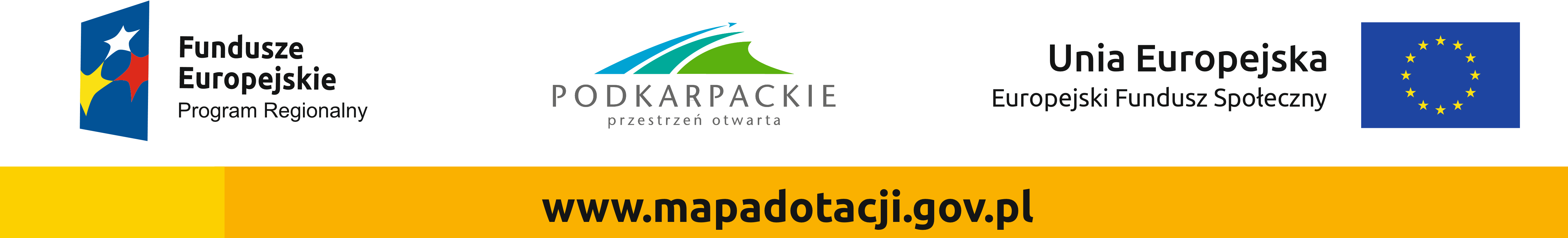 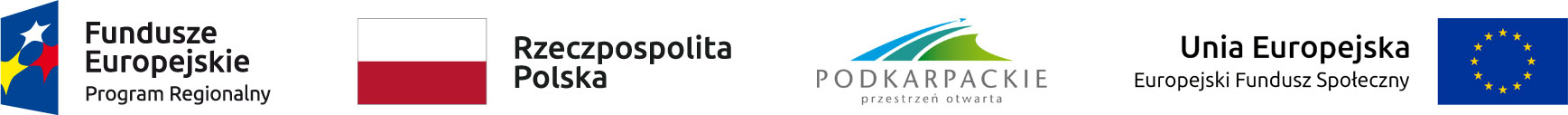 